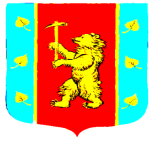 Администрация Кузнечнинского городского поселенияПриозерского муниципального района Ленинградской областиПОСТАНОВЛЕНИЕот «07» февраля 2024 года № 29
          В соответствии с Федеральным законом от 27.07.2010 № 210-ФЗ «Об организации предоставления государственных и муниципальных услуг», Федеральным законом от 06.10.2003  № 131-ФЗ «Об общих принципах организации местного самоуправления в Российской Федерации», Правилами разработки и утверждения административных регламентов предоставления государственных услуг, утвержденными постановлением Правительства Российской Федерации от 16.05.2011г. №373 (ред. От 20.07.2021 года),  Распоряжением Правительства Российской Федерации от 17.12.2009 № 1993-р «Об утверждении сводного перечня первоочередных государственных и муниципальных услуг, предоставляемых в электронном виде»,  на основании Устава Кузнечнинского городского поселения Приозерского муниципального района Ленинградской области, администрация Кузнечнинского городского поселения Приозерского муниципального района Ленинградской области ПОСТАНОВЛЯЕТ:			1. Внести в Административный регламент по предоставлению муниципальной услуги «Согласование проведения ярмарки на публичной ярмарочной площадке на территории муниципального образования Кузнечнинское городское поселение МО Приозерский муниципальный район  Ленинградской области» утвержденный постановлением администрации от 21октября 2022 года № 203 «Об утверждении административного регламента  по предоставлению муниципальной услуги «Согласование проведения ярмарки на публичной ярмарочной площадке на территории муниципального образования Кузнечнинское городское поселение МО Приозерский муниципальный район  Ленинградской области»»  следующие изменения:	1.1.  В пункте 2.2. исключить:	-   после слов «1) при личной явке:» слова «в Администрацию;» -   после слов «Заявитель имеет право записаться на прием для подачи заявления о предоставлении услуги следующими способами: 1) посредством ПГУ ЛО/ЕПГУ – слова «- в Администрацию»;	-   после слов «2) по телефону» слова «- в Администрацию - 8(813 79) 98-242»;-   подпункт 3) посредством сайта Администрации – http://kuznechnoe.lenobl.ru.	-    в последнем абзаце слова «в Администрации или».	-    в пункте 2.2.1. после слов «или посредством идентификации и аутентификации в» слова «Администрацию,»;	1.2.   В пункте 2.3. исключить:	-    после слов «1) при личной явке:» слова «в Администрацию;»;	-    после слов «2) без личной явки:» слова «на адрес электронной почты:  kuznechnoe2005@yandex.ru;»	1.3.   В пункте 2.6. исключить:	-    в подпункте 1). В последнем абзаце текст «Бланк заявления заявитель может получить у должностного лица Администрации.»	1.4.   В пункте 2.13. исключить:-  после слов «Срок регистрации запроса (заявления) заявителя о предоставлении муниципальной услуги составляет в Администрации::» слова «при личном обращении – в день поступления запроса;»	1.5.    В пункте 2.14.1. исключить слова «Администрации или».	1.6.    В пункте 2.14.2. слово «ОМСУ» на слово «МФЦ».	1.7.    В пункте  2.14.7 исключить «Администрации МО Кузнечнинское городское поселение муниципального образования Приозерский муниципальный район Ленинградской области».	1.8.     В пункте 2.15.1 исключить:-   после слов «3) возможность получения полной и достоверной информации о муниципальной услуге в» слово «Администрации МО Кузнечнинское городское поселение»;	1.9.     В пункте 2.15.3. исключить:	-  	после слов «3) осуществление не более одного обращения заявителя» слова «должностным лицам ОМСУ/Организации или»; после слов «при получении результата» слова «в Администрацию МО Кузнечнинское городское поселение или»;	1.10.  В пункте 3.3.1. после слов «то заявитель вправе представить» исключить слова «ОМСУ/Организацию/»;1.11. Пункт 3.1.2.2. читать в следующей редакции «Содержание административных действий, продолжительность и(или) максимальный срок их выполнения: секретарь-делопроизводитель Администрации, ответственный за прием документов, принимает представленные (направленные) работником МФЦ от заявителя документы и в тот же день регистрирует их в установленном в Администрации МО Кузнечнинское городское поселение порядке; составляет опись документов, вручает копию описи работнику МФЦ под подпись. При наличии оснований для отказа в приеме документов  секретарь-делопроизводитель Администрации МО Кузнечнинское городское поселение отказывает заявителю в лице работника МФЦ  в приеме документов.»1.12.  В пункте 3.3.1.после слов «то заявитель вправе представить» исключить слова «Администрацию МО Кузнечнинское городское поселение /».	1.13.   В приложение №1 в части «Результат рассмотрения заявления прошу:» исключить слова «выдать на руки при личной явке в ________ (ОМСУ/Организацию)».	1.14.   В примечании Приложения 1 в части ** исключить слова «в случае если заявление о предоставлении муниципальной услуги подано при личной явке в ОМСУ / Организацию,»	2. Опубликовать постановление на официальном сайте администрации Кузнечнинского городского поселения Приозерского муниципального района  Ленинградской области: www.Kuznechnoe.lenobl.ru.3.  Настоящее постановление вступает в силу после официального опубликования.4.  Контроль по выполнению настоящего постановления оставляю за собой.Глава администрации						Н.Н. СтанововаИсп. Храмцова Н.Э.Тел. 8 (813 79) 98-242Разослано: дело-1; О внесении изменений в  административный  регламент по предоставлению муниципальной услуги «Согласование проведения ярмарки на публичной ярмарочной площадке на территории муниципального образования Кузнечнинское городское поселение МО Приозерский муниципальный район  Ленинградской области»» утвержденный постановлением администрации муниципального образования Кузнечнинское городское поселение МО Приозерский муниципальный район Ленинградской области от 21октября 2022 года № 203